THE COMMONWEALTH OF MASSACHUSETTS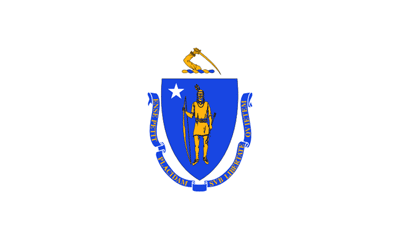 A ProclamationWhereas Parents are their children’s earliest and most continuous teachers, and play a critical role in their children’s school success from birth through career and college readiness; andWhereas Parents partner with school staff to support their children to achieve high academic standards; andWhereas Families benefit from engaging in shared learning activities at home and in the community; andWhereas Communities, libraries, and schools provide family engagement opportunities that support children’s language and literacy development; andWhereas The Massachusetts Family Literacy Consortium brings state agencies and family serving organizations together to support community efforts that promote early literacy and reading proficiency by the end of third grade to give children a foundation for success in school; andWhereas The Commonwealth of Massachusetts has a tradition of commitment to universal literacy and family literacy,Now, Therefore, I, Charles D. Baker, Governor of the Commonwealth of Massachusetts, do hereby proclaim November 2015, to be,Family Literacy MonthAnd urge all the citizens of the Commonwealth to takecognizance of this event and participate fittingly in its observance.Given at the Executive Chamber in Boston, this First Day of November, in the year two thousand and fifteen, and of the Independence of the United States of America, the two hundred and thirty-ninth. By His Excellency	 Charles D. Baker				    Karyn E. PolitoGovernor of the Commonwealth	        Lt. Governor of the Commonwealth							     William Francis Galvin							Secretary of the CommonwealthGod Save the Commonwealth of Massachusetts